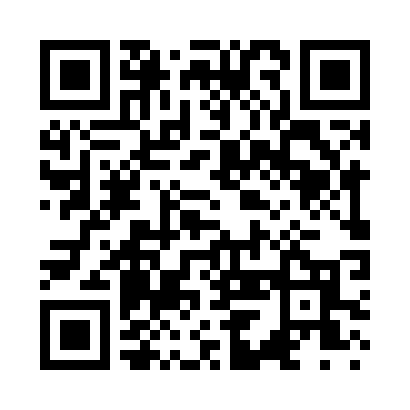 Prayer times for Nansemond, Virginia, USAMon 1 Jul 2024 - Wed 31 Jul 2024High Latitude Method: Angle Based RulePrayer Calculation Method: Islamic Society of North AmericaAsar Calculation Method: ShafiPrayer times provided by https://www.salahtimes.comDateDayFajrSunriseDhuhrAsrMaghribIsha1Mon4:225:511:105:028:299:582Tue4:235:521:105:028:299:583Wed4:235:521:115:028:299:574Thu4:245:531:115:028:299:575Fri4:255:531:115:028:289:576Sat4:255:541:115:028:289:567Sun4:265:541:115:028:289:568Mon4:275:551:115:038:289:559Tue4:285:551:115:038:279:5510Wed4:295:561:125:038:279:5411Thu4:295:571:125:038:279:5412Fri4:305:571:125:038:269:5313Sat4:315:581:125:038:269:5214Sun4:325:591:125:038:259:5215Mon4:335:591:125:038:259:5116Tue4:346:001:125:038:249:5017Wed4:356:011:125:038:249:4918Thu4:366:021:125:038:239:4819Fri4:376:021:135:038:229:4820Sat4:386:031:135:038:229:4721Sun4:396:041:135:038:219:4622Mon4:406:041:135:038:209:4523Tue4:416:051:135:038:209:4424Wed4:426:061:135:028:199:4325Thu4:436:071:135:028:189:4226Fri4:446:081:135:028:179:4127Sat4:456:081:135:028:179:3928Sun4:466:091:135:028:169:3829Mon4:476:101:135:028:159:3730Tue4:496:111:135:018:149:3631Wed4:506:121:125:018:139:35